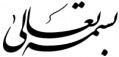 مدير كل محترم امور آموزشي دانشگاه ............................موضوع: درخواست تأييديه تحصيلي وريزنمرات     با سلام    احتراماٌ، خواهشمنداست دستورفرماييد نسبت به ارسال تاييديه ارزش تحصيلي وريزنمرات مقطع كارشناسي ارشد دانشجوي نامبرده زير كه از آن دانشگاه فارغ التحصيل گرديده اقدام فرمائيد.ضمناً ذكر سهميه پذيرش منطقه اي نامبرده در مقطع كارشناسي ارشد الزامي مي باشد.مستدعيست در پاسخ به درخواست فوق شماره دانشجويي دوره دکتری نامبرده ذكر شود.و من ا... التوفيقمدير تحصيلات تكميلي دانشگاهنام ونام خانوادگينام پدرمتولدشماره شناسنامهرشته كارشناسي ارشدرشته دكتريشماره دانشجويي دكترينوع پذيرش